COLLÈGE UNIVERSITAIRE FRANÇAIS DE MOSCOU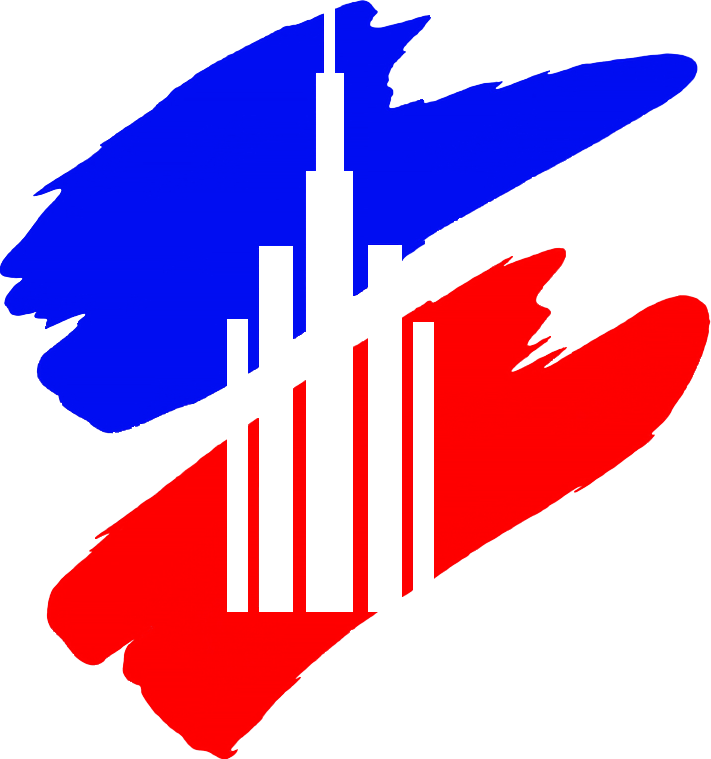 ФРАНЦУЗСКИЙ УНИВЕРСИТЕТСКИЙ КОЛЛЕДЖ МГУ имени М.В.ЛОМОНОСОВА2021-2022 учебный год, 1 семестр«Философия», франкоязычное отделение1 курс2 курс№ студ. билетаТекущий контрольИтоговый контроль21/005310,59,521/005413,2512,521/005513,25921/00589,751121/006011,7512,521/007315,51621/0077111021/00254,58,521/00858,259,521/00866,251121/008813,251121/009001021/00936021/00945,251221/002410,5921/002610,511,521/010411,58,521/01055,58,521/010912,751421/0116613,521/01190821/01215,258,521/0122121121/004912,510,521/024614,251621/012914,515,521/013213,251121/013358,5№ студ. билетаТекущий контрольИтоговый контроль21A/004515,251421A/002615,251621A/0108141321A/010611,51521A/000414,251221A/0021151721A/00490021A/0053121421A/001615,751621A/004111,515